Sponsor / Underwriter Acknowledgement Form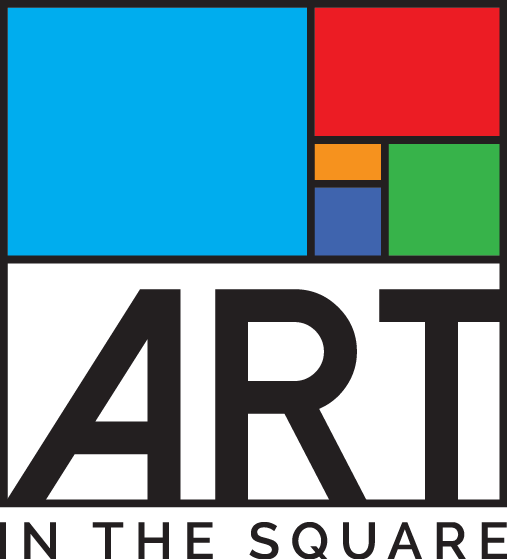 Juried Art Festival with Food & Music * April 27-29, 2018 * Southlake Town SquareJointly Hosted by the Southlake Women’s Club, Southlake Town Square & City of SouthlakePLEASE FILL OUT THIS FORM COMPLETELY AND RETURN TO ADDRESS BELOWPlease either enclose check payable to Southlake Women’s Club Foundation, Inc. or state amount and when we should expect the payment:   Amount: $ ___________  Date_________  For sponsors providing donated services and goods, please complete the Donor Record of Services and Goods Form to explain the value such items and services.     Mail check and form(s) to: Southlake Women’s Club Foundation, Inc.,   ATTN: Sponsorship Chairman, Carmen EvansP.O. Box 92611    Southlake, TX     76092                             817-320-4672  sponsorship@artinthesquare.comDateSponsor/Organization NameSponsor Address/City, State, ZipSponsor Address/City, State, ZipTelephoneFaxE-mailContact Person (Tent/Banner/Kickoff Party)Donor SignatureLEVELCASH & GOODS / SERVICESPRESENTING STAGE SPONSOR        $15,000+ CASHY / N   Reserve optional promotional space? 10’x20’ booth space (tent included)$15,000+ CASH  PRODUCING Media SPONSOR**Restrictions apply to media partners$15,000 - $25,000Y / N   Reserve optional promotional space? 10’x20’ booth space (tent included)$15,000 - $25,000  MARQUEE SPONSOR                      *Restrictions apply to media partners$10,000 - $14,999Y / N   Reserve optional promotional space?10’x10’ booth space (tent included)$10,000 - $14,999  MUSEUM SPONSOR$5,000 - $9,000Y / N   Reserve optional promotional space?10’x10’ booth space (tent included)$5,000 - $9,000GALLERY SPONSOR$3,000 - $4,999Y / N Reserve optional promotional space?10’x10’ booth space (tent included) SHOWCASE SPONSOR$1,000 - $2,999Y / N   Will you provide company banner for display?$1,000 - $2,999PATRONS OF THE ARTS$500 - $999